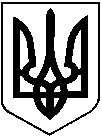 ДЗЕРЖИНСЬКИЙ РАЙОННИЙ СУД МІСТА КРИВОГО РОГУ ДНІПРОПЕТРОВСЬКОЇ ОБЛАСТІ50074, м. Кривий Ріг, пр. Миру, 24, тел. 92-25-36, E-mail: inbox@dg.dp.court.gov.ua08.12.2021 р. № 03-15/23/2021Інформація про прийняте рішення за результатами конкурсу з призначення на вакантну посаду державної служби категорії «В» Дзержинського районного суду міста Кривого Рогу Дніпропетровської області Дзержинський районний суд міста Кривого Рогу Дніпропетровської області, відповідно до порядку проведення конкурсу на зайняття посад державної служби, затвердженим постановою Кабінету Міністрів України від 25 березня 2016 року № 246 (далі-Порядок) зі змінами, а також Положення про проведення конкурсів для призначення на посади державних службовців у судах, органах та установах системи правосуддя, затвердженого Рішенням Вищої ради правосуддя №2646/0/15-17 від 05 вересня 2017 року (у редакції рішення Вищої ради правосуддя від 26.11.2019 року №3162/0/15-19), надає інформацію про переможця конкурсу на зайняття вакантної посади державної служби категорії «В», який відбувся 03 грудня 2021 року, номер оголошення, оприлюдненого на Єдиному порталі вакансій державної служби НАДС № DG_DP_04_11_2021_1Керівник апарату Дзержинського районного суду міста Кривого Рогу Дніпропетровської області                                                   Наталія МАЛИНОВСЬКАПІБ кандидатаПосадаЗагальна кількість балівПриміткаТкаченко Юлія АнатоліївнаСекретар судового засідання12,5Переможець конкурсу 